下午1:00  S1-4 墨爾本盃賽馬日碟下午1:00  S1-4 墨爾本盃賽馬日碟下午1:00  S1-4 墨爾本盃賽馬日碟下午1:00  S1-4 墨爾本盃賽馬日碟下午1:00  S1-4 墨爾本盃賽馬日碟下午1:00  S1-4 墨爾本盃賽馬日碟下午1:00  S1-4 墨爾本盃賽馬日碟( ) 現時當地評分註：F/EF – 大熱B - 戴眼罩H - 戴頭罩CP - 戴羊毛面箍TT – 綁繫舌帶SR – 戴鼻箍V-戴開縫眼罩XB – 戴交叉鼻箍DH- 平頭DNF-未有跑畢全程DISQ-取消資格R-後備S1-4下午1:00 香港時間(1.11.2016)(當地時間 下午4:00 )(1.11.2016)墨爾本盃賽馬日碟 (表列賽)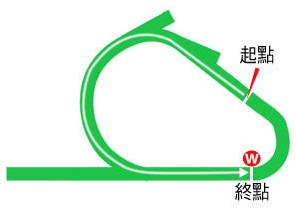 澳洲費明頓馬場 - 草地 - 1800米 (左轉)公開讓賽。最低負磅119磅。不設見習騎師減磅。總獎金 (澳元) $150,000及獎座 $1,500冠軍 $90,000及獎座 $1,500，亞軍 $27,000，季軍 $13,500，殿軍 $6,750，第五名 $3,750，第六名 $3,000，第七名 $3,000，第八名 $3,000。(18匹參賽馬 + 2匹後備)1名次日期賽事名稱、級別及獎金賽事名稱、級別及獎金馬場馬場途程/跑道/場地途程/跑道/場地負磅騎師檔位末段時間頭馬時間分段名次 分段名次 分段名次 分段名次 分段名次 分段名次 名次及          勝負距離名次及          勝負距離賠率配備冠軍/亞軍/季軍簡評2/1413/8/16G2羅倫斯錦標 三歲以上 分齡讓賽澳元201,000澳考菲爾德1400 左草地 好 130連達文336.801.24.85-5620.517瑰麗湖 126  積奇諾灣 130  純白金 130  留守第五位，轉彎時走第五疊，末段衝刺尚佳。8/143/9/16G2拿督陳振南錦標 分齡讓賽澳元251,500澳滿利谷1600 左草地 好 130連達文336.731.37.01-7884.3521壯觀島 130  真情摯愛 126  三角尺 126  留守中間位置，於二百五十米處時勒避而退守至中間較後的位置，於一百五十米處時仍未能望空，末段衝刺卻不俗。4/1310/9/16G1戴花錦標 三歲以上 分齡讓賽澳元502,000澳費明頓1600 左草地 軟 130賀力高934.221.36.26-544431柏倫天奴 129  壞漢子 130  雌雄莫辨 130  留守第五位，走第三疊，沒有遮擋，於六百米處時走第五疊，轉入直路時追近領放賽駒，直路上未能交出更強勁的衝刺。4/1024/9/16G1木下錦標 三歲以上 分齡讓賽澳元502,000澳考菲爾德1800 左草地 好 130連達文334.841.50.6422242.841壞漢子 130  雌雄莫辨 130  天涯歌女 126  留守第二位，落後對手三至四個馬位，轉彎時仍在領放馬匹之後，末段衝刺尚可，但未能威脅上名賽駒。7/128/10/16G1杜勒讓賽 讓賽澳元502,750澳考菲爾德1600 左草地 好 121連達文1235.341.36.18-5472.726他山之石 121  德深望重 115  部族狼神 115  留守第四位，走第四疊，沒有遮播，早段耗力太多，末段未能維持勁勢，但走勢已算不差。2名次日期賽事名稱、級別及獎金賽事名稱、級別及獎金馬場馬場途程/跑道/場地途程/跑道/場地負磅騎師檔位末段時間頭馬時間分段名次 分段名次 分段名次 分段名次 分段名次 分段名次 名次及          勝負距離名次及          勝負距離賠率配備冠軍/亞軍/季軍簡評1/13(第二名過終點)26/12/15L爵士錦標 讓賽澳元120,000澳考菲爾德1700 左草地 好 132羅禮雅336.061.43.821010820.115SR靈達利 132  比喻 119  波動星駒 128  留守內欄第十位，轉彎時移至第三疊競跑並逐步改善位置，於三百米處起加速，末段衝刺強勁，可惜在終點前被廐侶追過。DISQ/13(第十二名過終點)27/2/16G2楊彼得錦標 分齡讓賽澳元201,000澳考菲爾德1800 左草地 好 130羅禮雅734.991.48.616331221SR小河彎彎 130  奮而威 126  足球教練 130  全程都在外疊競跑。2/614/3/16L哥連希斯盃 讓賽澳元100,390澳萬富圍1600 左草地 好 135羅禮雅236.191.36.37-4420.14SRRoyal Rumble (AUS) 119  靈達利 135  Dylanson (AUS) 129  馬匹表現令人失望。10/162/10/16LParis Lane Stakes 四歲以上 讓賽澳元121,200澳費明頓1400 左草地 好 130羅禮雅433.751.23.27-1012105.7531SR小姓烏 119  愛屋及烏 125  聯邦制 126  於接近一千米處時收慢。2/622/10/16G2水晶一哩賽 分齡讓賽澳元203,000澳滿利谷1600 左草地 軟 130艾寧535.971.39.79-112126SR美國聯邦 130  靈達利 130  小姓烏 130  起步後不久即放頭競跑，轉彎時被對手追上，於二百米處時被超越，但終點前仍奮力爭先。3名次日期賽事名稱、級別及獎金賽事名稱、級別及獎金馬場馬場途程/跑道/場地途程/跑道/場地負磅騎師檔位末段時間頭馬時間分段名次 分段名次 分段名次 分段名次 分段名次 分段名次 名次及          勝負距離名次及          勝負距離賠率配備冠軍/亞軍/季軍簡評4/95/3/16L蘭域城市錦標 三歲以上 讓賽澳元125,000澳蘭域2000 右草地 好 129安國倫236.892.01.4876643.426平衡星座 119  Allergic (AUS) 120  謀旺時 119  千六米處時留守中間位置，落後對手三個半馬位，於八百米處時落後七個半馬位，轉入直路時走第四疊，末段衝刺不俗。7/719/3/16G3萬利安盃 三歲以上 讓賽澳元151,000澳玫瑰崗2400 右草地 好 129安國倫734.982.30.4167678.75平衡星座 123  政治舞池 120  佳朗 126  千六米處時仍在接近包尾的位置，走第二疊，落後對手六個半馬位，於八百米處時落後對手六個馬位，轉彎時略為追前並移至最外疊，末段衝刺乏力。賽後發現後肢兩旁均有磨損。4/92/4/16G2主席讓賽 三歲以上澳元302,000澳蘭域2600 右草地 軟 127貝湯美737.392.48.1366446.411B/TT平衡星座 128  喜慶樂 119  政治舞池 119  千六米處時留守中間較後的位置，走第二疊，落後對手四個馬位，於八百米處時落後五個半馬位，直路上仍在前領賽駒之後。10/119/4/16G1悉尼盃 三歲以上 讓賽澳元2,139,500澳蘭域3200 右草地 軟 117貝湯美837.993.24.53444102831B/TT佳朗 113  平衡星座 117  大統帥 121  留守內欄第三位，落後對手兩個馬位，於八百米處時仍在相同位置，轉入直路時受催策，於三百五十米處時已告敗陣，毫無走勢。賽後發現馬匹體力恢復較慢。15/162/10/16LParis Lane Stakes 四歲以上 讓賽澳元121,200澳費明頓1400 左草地 好 128勞倫233.751.23.27-14161512.05151小姓烏 119  愛屋及烏 125  聯邦制 126  留守中間位置，轉彎時仍在後列，從未構成威脅。4名次日期賽事名稱、級別及獎金賽事名稱、級別及獎金馬場馬場途程/跑道/場地途程/跑道/場地負磅騎師檔位末段時間頭馬時間分段名次 分段名次 分段名次 分段名次 分段名次 分段名次 名次及          勝負距離名次及          勝負距離賠率配備冠軍/亞軍/季軍簡評1/103/5/16讓賽澳元40,500澳華利南浦1700 左草地 大爛 129殷德爾136.921.49.4623114.255CP/TT形勢逆轉 129  特別尊貴 125  Araldo Junior (GER) 130  留守內欄前領賽駒之後，於四百米處時追近對手，直路上加速並拋離群駒獲勝。1/921/5/16讓賽澳元90,000澳費明頓2000 左草地 好 121湯普新734.702.02.2244210.24.40EFCP/TT形勢逆轉 121  Second Bullet (AUS) 122  家在名鎮 119  留守第四位，轉彎時走第三疊，於三百五十米處時加速並取得領先，末段受對手強勁挑戰，最終僅勝。1/94/6/16讓賽澳元90,000澳沙丘園1800 左草地 軟 126湯普新936.061.52.8188710.13.20FCP/TT形勢逆轉 126  白金樑 126  識時務 120  起步後不久即受騎師約束下留守中間較後的位置，轉彎時仍落後對手三至四個馬位，於五十米處時取得領先，末段取位不順，應可以更輕鬆姿態贏馬。8/818/6/16讓賽澳元90,000澳滿利谷2040 左草地 軟 126湯普新538.832.09.28445815.73FCP/TT白金樑 122  酒精 123  Backbone (AUS) 119  留守第四位，走第三疊，沒有遮擋，於六百米處時受催策，轉彎時已告乏力。3/1515/10/16G3滿家錦標 四歲以上 定磅賽澳元150,750澳考菲爾德1400 左草地 好 123殷德爾1034.641.24.54-2231.8151CP/TT伏都信徒 125  記錄在案 129  形勢逆轉 123  留守第二位，走第三疊，於二百米處時被對手追上，末段仍奮力爭先。5名次日期賽事名稱、級別及獎金賽事名稱、級別及獎金馬場馬場途程/跑道/場地途程/跑道/場地負磅騎師檔位末段時間頭馬時間分段名次 分段名次 分段名次 分段名次 分段名次 分段名次 名次及          勝負距離名次及          勝負距離賠率配備冠軍/亞軍/季軍簡評7/1428/11/15G1荷李活打吡 三歲馬美元300,000美德爾馬1800 左草地 快 122李健龍711.831.48.8733673Chiropractor (USA)  March (USA)  Om (USA)  7/86/2/16G1多恩讓賽 四歲以上美元500,000美灣流1800 左泥地 快 114李健龍212.291.47.8988778.3馬勝威  Valid (USA)  Mexikoma (USA)  3/1026/3/16G2梅芬萬利斯紀念讓賽 四歲以上美元300,000美費爾園1800 左草地 快 115李健龍412.421.47.8067532.8Take the Stand (ARG)  World Approval (USA)  收巿鐘聲  5/914/5/16G1鬥士錦標 四歲以上美元400,000美貝蒙園2200 左草地 快 121李健龍411.392.12.9455452.5BWake Forest (GER)  Money Multiplier (USA)  Can'thelpbelieving (IRE)  4/1210/6/16L貝蒙園金盃邀請錦標 四歲以上美元300,000美貝蒙園3200 左草地 快 115李健龍323.293.17.291211745.5Da Big Hoss (USA)  Now We Can (GB)  迷離幻變  6名次日期賽事名稱、級別及獎金賽事名稱、級別及獎金馬場馬場途程/跑道/場地途程/跑道/場地負磅騎師檔位末段時間頭馬時間分段名次 分段名次 分段名次 分段名次 分段名次 分段名次 名次及          勝負距離名次及          勝負距離賠率配備冠軍/亞軍/季軍簡評9/1721/10/15G3智朗盃 讓賽澳元315,000澳智朗2400 左草地 好 125莫隆利435.482.28.9011131396.414B愛滿駒 122  丹頂龍 127  萬達威 119  留守接近包尾的位置，末段衝刺普通，僅越過一些早已洩氣的賽駒。12/243/11/15G1墨爾本盃 讓賽澳元6,200,000澳費明頓3200 左草地 好 116廖偉德534.403.23.15161720124.75101TT彭城貴冑 117  大轟動 121  模範駒 127  早段較為搶口，留守中間較後的位置，直路上衝刺不俗。4/714/11/15G2昇平經典賽 分齡讓賽澳元301,000澳沙丘園2400 左草地 好 130廖偉德633.882.29.1012349.816TT酒吧奇案 130  舉帆逐浪 130  可曾記得 126  放頭競跑，前速銳利，於千一米處時退守至第二位，末段較為均速，賽後發現不良於行。10/1426/3/16G3維多利亞讓賽澳元150,750澳考菲爾德1400 左草地 好 121史敏斯1434.171.21.27-1413105.7571TT壞漢子 129  天祐和平 126  甜蜜抉擇 127  留居後列，轉彎時已受催策，末段衝刺尚可。10/1515/10/16G3滿家錦標 四歲以上 定磅賽澳元150,750澳考菲爾德1400 左草地 好 127郭路134.641.24.54-69104.15201TT伏都信徒 125  記錄在案 129  形勢逆轉 123  留守中間位置，末段衝刺尚佳，但從未完全望空，未能認真受到考驗。7名次日期賽事名稱、級別及獎金賽事名稱、級別及獎金馬場馬場途程/跑道/場地途程/跑道/場地負磅騎師檔位末段時間頭馬時間分段名次 分段名次 分段名次 分段名次 分段名次 分段名次 名次及          勝負距離名次及          勝負距離賠率配備冠軍/亞軍/季軍簡評9/1030/7/16G3百利齊來錦標 分齡讓賽澳元150,750澳考菲爾德1200 左草地 好 129嘉里1034.681.11.62-9995.871B天空霸主 129  搖滾快駒 129  毛里國王 128  留居於後，轉彎時仍在相同位置，末段較為均速，僅略為收復失地。8/1413/8/16G2羅倫斯錦標 三歲以上 分齡讓賽澳元201,000澳考菲爾德1400 左草地 好 130嘉里1236.801.24.85-101082.1571B瑰麗湖 126  積奇諾灣 130  純白金 130  留守中間較後的位置，末段衝刺尚勁，但自一百米處起衝刺稍為轉弱。4/1427/8/16L喜得利錦標 讓賽澳元120,500澳考菲爾德1700 左草地 好 128嘉里335.301.43.4934443.27B德深望重 119  待沽墨城 122  白金樑 126  早段較為搶口，留守第三位，末段衝刺尚佳，但未能威脅頭二名的賽駒。5/1617/9/16G3自然派錦標 讓賽澳元150,750澳考菲爾德2000 左草地 軟 122嘉里1035.762.03.9766455.521B珍米嘉 122  佳朗 129  貝利沙 119  留守中間位置，轉彎時移至第五疊，末段衝刺頗佳。9/1030/9/16G3日本中央競馬會盃 讓賽澳元201,500澳滿利谷2040 左草地 好 126嘉里736.922.05.76447914.6518B真情摯愛 128  謀旺時 126  末代君王 119  留守第四位，走第二疊，於六百米處時受催策，末段乏力墮退，毫無走勢。8名次日期賽事名稱、級別及獎金賽事名稱、級別及獎金馬場馬場途程/跑道/場地途程/跑道/場地負磅騎師檔位末段時間頭馬時間分段名次 分段名次 分段名次 分段名次 分段名次 分段名次 名次及          勝負距離名次及          勝負距離賠率配備冠軍/亞軍/季軍簡評13/153/11/15L墨爾本盃賽馬日碟澳元151,500澳費明頓1800 左草地 好 127岳禮華1033.941.50.20-1213136.117B壯觀島 119  來者不善 126  空軍部隊 119  留守中間較後的位置，末段沿欄較為均速。6/1614/11/15G3日蝕錦標 讓賽澳元150,750澳沙丘園1800 左草地 好 126連達文834.401.48.05141386426B娛樂舞后 119  歌劇大師 129  濟世助人 125  留守後列，於四百米處時受阻，末段僅能維持同速。12/1426/3/16G3維多利亞讓賽澳元150,750澳考菲爾德1400 左草地 好 119嘉里1234.171.21.27-111112761B壞漢子 129  天祐和平 126  甜蜜抉擇 127  留守中間較後的位置，跑至中段時搶口，轉彎時移至第四至第五疊，末段較為均速。12/162/10/16LParis Lane Stakes 四歲以上 讓賽澳元121,200澳費明頓1400 左草地 好 125鄧迪933.751.23.27-1514126.9591小姓烏 119  愛屋及烏 125  聯邦制 126  起步較慢，留居於後，末段略為追前，最後一百米在緊迫情況下競跑。8/823/10/16L塞爾盃 讓賽澳元150,000澳塞爾1600 左草地 大爛 128韋米高737.001.43.85-88819.89.50首課 122  Cool Chap (AUS) 122  女經理 122  全程都在包尾，賽駒騎師指出馬匹未能應付比賽當日的場地。9名次日期賽事名稱、級別及獎金賽事名稱、級別及獎金馬場馬場途程/跑道/場地途程/跑道/場地負磅騎師檔位末段時間頭馬時間分段名次 分段名次 分段名次 分段名次 分段名次 分段名次 名次及          勝負距離名次及          勝負距離賠率配備冠軍/亞軍/季軍簡評7/1711/6/16LThe Wayne Wilson 三歲以上 定磅賽澳元100,000澳鷹園1600 右草地 好 129麥維凱1535.751.36.22-5473.99V/TT賀福加頓 129  Pajaro (NZ) 126  愛慕華蹄 129  早段走外疊，居中間位置，其後逐步向前推進，轉彎時居第五位，走第三疊，沒有遮擋，落後對手四個馬位，轉入直路時走第三疊，居第四位，末段走勢一般。5/927/8/16讓賽澳元90,000澳考菲爾德1400 左草地 好 126Jordan Childs834.731.24.14-2252.4510V/TT他山之石 123  Prince of Brooklyn (AUS) 120  Jungle Edge (AUS) 112  出閘緩慢，受力策下收復失地並留守第二位，於一百米處時已告乏力。3/1310/9/16LThe Sofitel 四歲以上 讓賽澳元121,200澳費明頓1400 左草地 軟 127鄧迪633.321.23.42-9933.511V/TT正金 119  小姓烏 121  四海一家 127  留守中間較後的位置，走第四疊，取得遮擋，於四百米處時走第五疊，於三百米處時勒避，末段衝刺頗勁。6/724/9/16G2山倫錦標 三歲以上 讓賽澳元177,000澳玫瑰崗1500 右草地 好 123薛恩434.651.28.06-3366.53.30FV/TT道德取勝 117  Caped Crusader (NZ) 117  Cosmic Cube (NZ) 127  留守第三位，走第二疊，落後對手個半馬位，轉入直路時走第三疊，但在三百米處時已告敗陣，末段乏力墮退。4/1213/10/16讓賽澳元150,000澳摩亞2050 左草地 軟 125鄧迪137.002.10.0243342.55.50SR/TT專權者 119  易勝驥 128  運轉財來 119  留守第四位，轉彎時仍落後四至五個馬位，末段雖然外閃，但衝刺仍勁。10名次日期賽事名稱、級別及獎金賽事名稱、級別及獎金馬場馬場途程/跑道/場地途程/跑道/場地負磅騎師檔位末段時間頭馬時間分段名次 分段名次 分段名次 分段名次 分段名次 分段名次 名次及          勝負距離名次及          勝負距離賠率配備冠軍/亞軍/季軍簡評6/918/3/16L柯布利金盃 讓賽澳元174,800澳柯布利2000 右草地 大爛 126韋米高237.312.08.18888624.65TT待沽墨城 123  盛讚 123  巨蚌 128  賽後騎師指出馬匹未能應付比賽當日的場地。3/116/8/16G3奧利之星讓賽澳元151,500澳費明頓1200 直草地 好 119韋米高1033.821.10.06-8731.957TT送寶 119  信利多 130  比擬神駒 119  留守中間較後的位置，末段從外疊衝刺強勁。4/1227/8/16G1文西錦標 三歲以上 分齡讓賽澳元502,000澳考菲爾德1400 左草地 好 130Cory Parish1235.571.23.93-2243.761TT壞漢子 130  浪漫昇華 126  毛里國王 129  賽後競賽董事查詢馬匹跑法。4/1310/9/16LThe Sofitel 四歲以上 讓賽澳元121,200澳費明頓1400 左草地 軟 127薛凱華833.321.23.42-1143.94FTT正金 119  小姓烏 121  四海一家 127  放頭競跑，走第二疊，於四百米處時試圖加速，但在三百米處時已被對手追上，末段乏力。9/162/10/16LParis Lane Stakes 四歲以上 讓賽澳元121,200澳費明頓1400 左草地 好 125韋米高1333.751.23.27-131394.7510TT小姓烏 119  愛屋及烏 125  聯邦制 126  賽後競賽董事查詢馬匹跑法。11名次日期賽事名稱、級別及獎金賽事名稱、級別及獎金馬場馬場途程/跑道/場地途程/跑道/場地負磅騎師檔位末段時間頭馬時間分段名次 分段名次 分段名次 分段名次 分段名次 分段名次 名次及          勝負距離名次及          勝負距離賠率配備冠軍/亞軍/季軍簡評1/1311/5/16指標評分84 讓賽澳元40,000澳沙丘園1600 左草地 軟 121鄧迪1234.331.39.26-121210.755.50EFB/TT怪鳥鳴聲 121  Statton (AUS) 119  Volontiers (AUS) 123  留守後列，轉彎時走第七至第八疊，末段衝刺強勁，並在最後五十米取得勝利。1/811/6/16三歲以上 指標評分84 讓賽澳元85,000澳蘭域2000 右草地 軟 128Koby Jennings535.642.08.1111210.13.70B/TT怪鳥鳴聲 128  Vassal (GB) 128  Anthony's Best (AUS) 119  於千四米處時仍然領放，於八百米處時仍有一個馬位的優勢，轉彎時被對手追上，最後二百二十米處時又再度取得領先，維持勁勢至終點。2/825/6/16G3達德素會盃 讓賽澳元200,000澳鷹園2200 右草地 軟 119夏文利436.012.20.4433520.35.50B/TT決勝指標 126  怪鳥鳴聲 119  來者不善 123  留守第三位，落後對手兩個馬位，於一千米處時走第二疊，居第四位，落後對手三個馬位，轉彎時居第五位，走第三疊，落後對手仍有三個馬位，末段沿欄而上。1/72/7/16L澳洲賽馬會冬季盃 三歲以上 讓賽澳元101,000澳玫瑰崗2400 右草地 軟 119李富535.482.32.9723311.32.70FB/TT怪鳥鳴聲 119  駿傲 135  Foreign Prince (NZ) 123  放頭競跑，於千六米處時將步速收慢，於八百米處時退守至第三位，落後對手四個半馬位，轉入直路時走第三疊，最後二百八十米取得領先，輕鬆勝出。7/118/10/16L週末商販錦標 讓賽澳元120,500澳考菲爾德1400 左草地 好 120鄧迪535.491.23.11-8874.5521B/TTChetwood (AUS) 126  公道何價 119  教堂天魔 119  留守中間較後的位置，轉彎時仍居後列，末段較為均速。12名次日期賽事名稱、級別及獎金賽事名稱、級別及獎金馬場馬場途程/跑道/場地途程/跑道/場地負磅騎師檔位末段時間頭馬時間分段名次 分段名次 分段名次 分段名次 分段名次 分段名次 名次及          勝負距離名次及          勝負距離賠率配備冠軍/亞軍/季軍簡評3/1026/3/16G3復活節盃 讓賽澳元150,750澳考菲爾德2000 左草地 好 122賀力高1034.852.02.1699630.35B/TT力霸先 129  Guardini (FR) 127  觀察入微 122  全程都在外疊競跑。14/142/4/16L摩靈頓盃 讓賽澳元300,000澳摩靈頓2400 左草地 好 123莫莉安536.642.25.423491426.98.50B/TT貝利沙 121  大存量 125  Lucky Lucky Lucky (AUS) 121  馬匹未能應付當日的比賽場地，賽後發現不良於行。5/103/9/16讓賽澳元90,000澳滿利谷1600 左草地 好 128莫莉安336.001.37.23-8953.920TTMihany (AUS) 117  樂於行善 119  Foundry (IRE) 128  留守中間較後的位置，末段從外疊衝刺強勁。9/1617/9/16G3自然派錦標 讓賽澳元150,750澳考菲爾德2000 左草地 軟 119苗康文1235.762.03.9716161597.213TT珍米嘉 122  佳朗 129  貝利沙 119  留居於後，末段衝刺強勁，終點前走勢理想。5/1030/9/16G3日本中央競馬會盃 讓賽澳元201,500澳滿利谷2040 左草地 好 121岳禮華236.922.05.76881056.83.90TT真情摯愛 128  謀旺時 126  末代君王 119  於接近六百米處時未能望空。13名次日期賽事名稱、級別及獎金賽事名稱、級別及獎金馬場馬場途程/跑道/場地途程/跑道/場地負磅騎師檔位末段時間頭馬時間分段名次 分段名次 分段名次 分段名次 分段名次 分段名次 名次及          勝負距離名次及          勝負距離賠率配備冠軍/亞軍/季軍簡評11/1614/5/16G1南澳打吡 三歲馬 定磅賽澳元501,000澳萬富圍2500 左草地 好 125韋紀力735.682.40.08222118.94.60CP聖君之名 125  說文解字 125  Cool Chap (AUS) 125  受催策下領放，於千二米處時留守第二位，其後走第二疊，轉彎時已力策並無反應，直路上毫無走勢，大敗而回。7/927/8/16讓賽澳元90,000澳考菲爾德1400 左草地 好 116戴文高434.731.24.14-4474.559CP他山之石 123  Prince of Brooklyn (AUS) 120  Jungle Edge (AUS) 112  早段較為搶口，留守第四位，轉彎時仍在前領賽駒之後，末段衝刺仍可。9/1417/9/16讓賽澳元50,000澳考菲爾德1700 左草地 軟 123苗康文537.541.45.27-3295.357CP淡水風波 120  Refulgent (AUS) 122  Foundry (IRE) 131  留守第三位，但自二百五十米處時走勢較為均速。3/1030/9/16G3日本中央競馬會盃 讓賽澳元201,500澳滿利谷2040 左草地 好 119戴文高436.922.05.7656235.7521CP真情摯愛 128  謀旺時 126  末代君王 119  在快步速之下留守中間位置，走第二疊，轉彎時進佔第二位，直路上未能挑戰頭二名的賽駒。2/821/10/16讓賽澳元100,000澳滿利谷2040 左草地 好 122麥道朗437.552.07.0355221.52.40FCPLord Durante (AUS) 121  末代君王 122  大洋栗駿 128  出閘笨拙，留守中間位置，轉彎時進佔第二位，於一百五十米處時加速並取得領先，於一百米處時已見轉弱，力拼下僅得亞軍。14名次日期賽事名稱、級別及獎金賽事名稱、級別及獎金馬場馬場途程/跑道/場地途程/跑道/場地負磅騎師檔位末段時間頭馬時間分段名次 分段名次 分段名次 分段名次 分段名次 分段名次 名次及          勝負距離名次及          勝負距離賠率配備冠軍/亞軍/季軍簡評1/1031/8/16三歲以上 指標評分72 讓賽澳元40,000澳肯德百里1200 右草地 軟 131Koby Jennings937.351.14.11-2210.28飛步醒 131  Radical Impact (AUS) 120  Choice We Had (AUS) 130  早段受力策下留守第二位，走第三疊，沒有遮擋，於七百米處時仍在第二疊，轉入直路時也在第二疊，末段衝刺強勁，終點前越過對手，勝出賽事。4/1310/9/16三歲以上 指標評分78 讓賽澳元85,000澳玫瑰崗1400 右草地 好 129Koby Jennings1136.331.24.74-2242.55EFInvinzabeel (AUS) 130  Dinghu Mountain (AUS) 128  Conarchie (AUS) 131  與對手共同領放，走第二疊，轉入直路時仍有仂勢，於二百米處時騎師掉下馬鞭，同時又被對手追過，終點前轉弱。1/1417/9/16三歲以上 指標評分85 讓賽澳元85,000澳蘭域1600 右草地 好 127郭立基835.491.34.55-11143.30F飛步醒 127  Signposted (IRE) 128  Steggler (IRE) 123  放頭競跑並建立個多馬位的優勢，轉入直路時仍然領先，末段猶有餘勁，輕鬆勝出。10/131/10/16G1葉森讓賽 三歲以上澳元1,007,000澳蘭域1600 右草地 好 110衛韜禮635.671.33.87-11103.56EF北風寶地 123  信利多 119  防水外套 115  直路上內閃，早段十分搶口，放頭競跑，並建立超過六個馬位的優勢，轉入直路時仍然領先，於一百米處時被對手追上，終點前乏力墮退。1/615/10/16三歲以上 指標評分93讓賽澳元100,000澳蘭域1600 右草地 好 123柏爾134.971.34.45-1114.31.70F飛步醒 123  搖滾先驅 132  Our Boy Nicholas (AUS) 115  沿欄領放並建立兩個多馬位的優勢，轉入直路時仍然領先，末段猶有餘勁，輕鬆一放到底。15名次日期賽事名稱、級別及獎金賽事名稱、級別及獎金馬場馬場途程/跑道/場地途程/跑道/場地負磅騎師檔位末段時間頭馬時間分段名次 分段名次 分段名次 分段名次 分段名次 分段名次 名次及          勝負距離名次及          勝負距離賠率配備冠軍/亞軍/季軍簡評1/123/7/16指標評分78 讓賽澳元50,000澳塞爾1717 左草地 軟 115Ethan Brown737.081.45.67-3410.755.50首課 115  消防島 126  蒙古女將 130  留守包廂位置，轉入直路時走第二疊，末段衝刺強勁，並在最後一百二十五米取得勝利。10/1013/7/16指標評分84 讓賽澳元40,000澳滿利谷1600 左草地 軟 112Brandon Stockdale1038.691.40.95-351010.47多寶街 120  Artie's Shore (AUS) 126  保持鎮定 122  留守第三位，走第三疊，沒有遮擋，轉彎時失地，末段毫無走勢。1/83/8/16指標評分70 讓賽澳元30,000澳塞爾1743 左草地 大爛 126Ethan Brown736.841.51.0121110.16首課 126  大山峽 132  Pharrell (NZ) 122  於一千米處時在騎師力策下終於取得領先，於二百米處時被對手追上，末段奮力爭先，終點前回氣再上，僅勝。3/1424/8/16指標評分78 讓賽澳元40,000澳沙丘園1800 左草地 軟 123湯普新638.201.52.8243333.9521Mr Wonderful (AUS) 126  Justa Hint (AUS) 128  首課 123  留守第三位，轉彎時居前領賽駒之後，於四百米處時沿欄發力但被頭馬拋離，末段較為均速。1/823/10/16L塞爾盃 讓賽澳元150,000澳塞爾1600 左草地 大爛 122湯普新437.001.43.85-1110.110首課 122  Cool Chap (AUS) 122  女經理 122  起步後不久即獨自領放，轉入直路時加速並有兩個馬位的優勢，於二百米處時被對手追上，終點前回氣再上並取得勝利，鬥心強悍。16名次日期賽事名稱、級別及獎金賽事名稱、級別及獎金馬場馬場途程/跑道/場地途程/跑道/場地負磅騎師檔位末段時間頭馬時間分段名次 分段名次 分段名次 分段名次 分段名次 分段名次 名次及          勝負距離名次及          勝負距離賠率配備冠軍/亞軍/季軍簡評8/1510/3/16四歲馬 讓賽歐元52,000法尚蒂伊1900 右膠沙地 標準 130柏兆雷1-1.55.48---8420Max La Fripouille (FR)  Coloradojim (GB)  Star Sun (IRE)  13/1711/4/16四歲馬 讓賽歐元26,000法聖格盧1600 左草地 爛 132柏兆雷1-1.47.28---13118.9Amirvann (FR)  Silver Lake (FR)  Zariyano (FR)  1/1724/5/16四歲以上 讓賽歐元26,000法尚蒂伊1700 右膠沙地 標準 131柏兆雷9-1.43.88---10.87.4冷酷堅硬  Blue Kanto (FR)  Geonpi (IRE)  1/161/6/16四歲馬 讓賽歐元52,000法尚蒂伊1900 右膠沙地 標準 128柏兆雷8-1.54.77---1頸9.3冷酷堅硬  Kant Excell (FR)  Star Sun (IRE)  11/118/10/16L週末商販錦標 讓賽澳元120,500澳考菲爾德1400 左草地 好 120韋米高735.491.23.11-791110.741SRChetwood (AUS) 126  公道何價 119  教堂天魔 119  出閘時俯首前跪，其後留守中間較後的位置，走第三疊，沒有遮擋，可惜早段耗力太多，末段衝刺受到影響。17名次日期賽事名稱、級別及獎金賽事名稱、級別及獎金馬場馬場途程/跑道/場地途程/跑道/場地負磅騎師檔位末段時間頭馬時間分段名次 分段名次 分段名次 分段名次 分段名次 分段名次 名次及          勝負距離名次及          勝負距離賠率配備冠軍/亞軍/季軍簡評8/913/4/16指標評分78 讓賽澳元50,000澳巴拉烈1600 左草地 好 132白健成134.681.38.26-6784.63F慶能得富 135  Pendles (AUS) 125  追牛族 116  6/1430/4/16指標評分84 讓賽澳元80,000澳考菲爾德1600 左草地 好 125白健成236.331.37.78-111161.9515Hard Call (AUS) 112  Hollywood Bound (AUS) 130  賣唱收穫 119  留守中間較後的位置，末段從外疊略為收復失地，賽後發現流鼻血。5/1517/9/16讓賽澳元90,000澳考菲爾德1400 左草地 軟 119韋米高235.801.25.51-101053.9541XB他山之石 129  來報捷 113  公道何價 119  留守中間位置，末段衝刺頗佳。2/1030/9/16指標評分90 讓賽澳元80,000澳滿利谷1500 左草地 好 121韋米高435.241.31.39-5621.57.50B/XBMr Individual (AUS) 117  標定路線 121  馬威達 122  留守中間位置，轉彎時移至第四疊，末段衝刺頗佳，但頭馬的加速力更強。1/1012/10/16指標評分90 讓賽澳元80,000澳考菲爾德1600 左草地 好 119連達文335.061.37.56-6710.53.40B/XB標定路線 119  Pilote D'essai (GB) 130  電熔之威 123  起步較慢，留守中間位置，轉彎時失地，於三百米處時移至更外，末段衝刺凌厲，終點前僅勝。18名次日期賽事名稱、級別及獎金賽事名稱、級別及獎金馬場馬場途程/跑道/場地途程/跑道/場地負磅騎師檔位末段時間頭馬時間分段名次 分段名次 分段名次 分段名次 分段名次 分段名次 名次及          勝負距離名次及          勝負距離賠率配備冠軍/亞軍/季軍簡評7/1226/9/15四歲馬 定磅賽澳元250,000澳考菲爾德2000 左草地 好 123薛恩1034.922.02.5123375.93.60XB/TT消防島 123  Gloryland (AUS) 123  搏到盡 123  2/1326/1/16三歲以上 指標評分83 讓賽澳元50,000澳蘭域1400 右草地 軟 123薛恩436.921.25.65-6520.84.40FXB/TTLunar Rise (AUS) 133  觀其行 123  Ziggy Willie (AUS) 116  5/813/2/16三歲以上 指標評分85 讓賽澳元85,000澳蘭域1600 右草地 好 123高力德235.961.35.22-55535XB/TTTestashadow (AUS) 128  喜慶樂 123  定然醒 120  6/1128/3/16三歲以上 指標評分78 讓賽澳元50,000澳和域園1600 右草地 好 131麥維凱435.361.37.17-6663.63.80FXB/TTGambler's Blues (AUS) 115  Wine 'n' Dine (AUS) 126  Lord de Air (AUS) 121  留守中間位置，走第二疊，落後對手四個馬位，轉入直路時仍在前領賽駒之後，取得空位後衝刺一般。賽後發現馬匹體力恢復較慢，並有些微中暑情況。1/1122/10/16四歲以上 未經閹割馬及閹馬 指標評分78 讓賽澳元100,000澳蘭域1400 右草地 軟 131高力德1134.911.24.64-3410.110XB/TT觀其行 131  Choice We Had (AUS) 123  人中龍鳳 136  留守第三位，走第三疊，沒有遮擋，落後對手兩個多馬位，轉入直路時走第三疊，末段衝刺強勁，僅勝。19R名次日期賽事名稱、級別及獎金賽事名稱、級別及獎金馬場馬場途程/跑道/場地途程/跑道/場地負磅騎師檔位末段時間頭馬時間分段名次 分段名次 分段名次 分段名次 分段名次 分段名次 名次及          勝負距離名次及          勝負距離賠率配備冠軍/亞軍/季軍簡評11/1216/1/16G1利雲經典賽 三歲馬 定磅賽紐元211,089紐湛頓1600 左草地 黏 125普萊西936.141.36.96-1281111.656.6B/TTDukedom (NZ) 125  Son of Maher (AUS) 125  Rangipo (AUS) 125  3/88/2/16指標評分75紐元9,382紐特赫高1600 左草地 好 119Rosie Myers8-1.36.1733231.82.40FB/TTWiggle (NZ) 128  Powerade (NZ) 120  廣闊平原 119  1/1011/9/16指標評分64讓賽澳元23,000澳塞爾1411 左草地 軟 130薛凱華535.281.25.94-6510.752.60FB/TT廣闊平原 130  Lola Lu (AUS) 120  Beltum (AUS) 123  留守中間位置，走第二疊，轉彎時走第四疊，當取得空位後衝刺強勁，終點前已被收慢，輕鬆勝出。2/928/9/16指標評分70 讓賽澳元30,000澳摩靈頓1500 左草地 好 129薛凱華535.201.30.74-8720.23FB/TT牛巿 129  廣闊平原 129  Mr Pago (AUS) 123  留守中間較後的位置，轉彎時走第五疊，末段衝刺強勁，可惜僅在終點前被頭馬追過。1/913/10/16指標評分78 讓賽澳元50,000澳摩亞1600 左草地 軟 120韋米高235.961.39.51-4411.753.70B/TT廣闊平原 120  主席 119  Plymouth Road (NZ) 119  留守第四位，轉彎時移至更外，於二百米處時取得領先，輕鬆勝出。20R名次日期賽事名稱、級別及獎金賽事名稱、級別及獎金馬場馬場途程/跑道/場地途程/跑道/場地負磅騎師檔位末段時間頭馬時間分段名次 分段名次 分段名次 分段名次 分段名次 分段名次 名次及          勝負距離名次及          勝負距離賠率配備冠軍/亞軍/季軍簡評4/1513/2/16四歲以上 適用獎金上限日圓10,000,000日圓19,950,000日東京2400 左泥地 標準 126戶崎圭太639.502.34.3044543.33.9T Poison (JPN)  Smart Raphael (JPN)  Passionate Run (JPN)  14/161/5/16四歲以上 適用獎金上限日圓10,000,000日圓19,950,000日東京2100 左泥地 標準 123石川裕紀人839.802.11.903431412.34.6Cool Asia (JPN)  Tosen Ernest (JPN)  Passionate Run (JPN)  13/1329/5/16四歲以上 適用獎金上限日圓10,000,000日圓29,010,000日東京2400 左草地 快 126濱中俊536.302.25.10557131664.5Grand Sash (JPN)  海島星空  Enigma Variate (JPN)  11/1514/8/16三歲以上 適用獎金上限日圓10,000,000日圓29,070,000日新潟1800 左泥地 標準 126戶崎圭太138.401.52.00699119.318.0Tamano Brunette (JPN)  Leur Sauveur (JPN)  Ol' Man River (JPN)  12/1410/9/16三歲以上 適用獎金上限日圓10,000,000 讓賽日圓29,080,000日阪神2000 右泥地 標準 119藤岡佑介238.302.03.80335127.861.9Admire Shy (JPN)  Ol' Man River (JPN)  Wissen (JPN)  